РЕШЕНИЕВ соответствии с Решением Городской Думы Петропавловск-Камчатского городского округа от 31.10.2013 № 145-нд «О наградах и почетных званиях Петропавловск-Камчатского городского округа», Городская Дума Петропавловск-Камчатского городского округаРЕШИЛА:1. Наградить Почетными грамотами Городской Думы Петропавловск-Камчатского городского округа за многолетний добросовестный труд в системе образования, личный вклад в образование подрастающего поколения и в связи 
с профессиональным праздником «День учителя» следующих работников муниципальных общеобразовательных организаций Петропавловск-Камчатского городского округа:2. Направить настоящее решение в газету «Град Петра и Павла» 
для опубликования.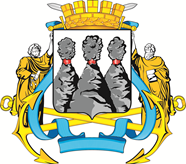 ГОРОДСКАЯ ДУМАПЕТРОПАВЛОВСК-КАМЧАТСКОГО ГОРОДСКОГО ОКРУГАот 23.08.2017 № 1362-р61-я сессияг.Петропавловск-КамчатскийО награждении Почетными грамотами Городской Думы Петропавловск-Камчатского городского округа работников муниципальных общеобразовательных организаций Петропавловск-Камчатского городского округаАбаеву Надежду Константиновну-учителя русского языка и литературы  муниципального автономного общеобразовательного учреждения «Средняя школа № 1» Петропавловск-Камчатского городского округа;ЕмелюшкинуТатьяну Сергеевну-учителя-логопеда муниципального автономного общеобразовательного учреждения «Гимназия № 39» Петропавловск-Камчатского городского округа;КухтиковуИрину Петровну-учителя химии и биологии муниципального автономного общеобразовательного учреждения «Средняя школа № 33 с углубленным изучением отдельных предметов» Петропавловск-Камчатского городского округа;Найдёнышеву Светлану Энфридовну-учителя химии и биологии муниципального бюджетного общеобразовательного учреждения «Средняя школа № 15» Петропавловск-Камчатского городского округа;РедькинуОльгу Алексеевну-учителя математики муниципального автономного общеобразовательного учреждения «Средняя школа № 24» Петропавловск-Камчатского городского округа;СидоровуАлександру Сергеевну-учителя математики и информатики муниципального бюджетного общеобразовательного учреждения «Средняя школа № 7» Петропавловск-Камчатского городского округа;ЧмуневичВикторию Владимировну-учителя русского языка и литературы муниципального автономного общеобразовательного учреждения «Средняя школа № 1» Петропавловск-Камчатского городского округа.Председатель Городской Думы Петропавловск-Камчатского городского округаС.И. Смирнов